ФЕДЕРАЛЬНАЯ СЛУЖБА ПО НАДЗОРУ В СФЕРЕ ЗАЩИТЫПРАВ ПОТРЕБИТЕЛЕЙ И БЛАГОПОЛУЧИЯ ЧЕЛОВЕКАПИСЬМОот 10 марта 2020 г. N 02/3853-2020-27О МЕРАХПО ПРОФИЛАКТИКЕ НОВОЙ КОРОНАВИРУСНОЙ ИНФЕКЦИИ (COVID-19)Федеральная служба по надзору в сфере защиты прав потребителей и благополучия человека в целях недопущения распространения новой коронавирусной инфекции (COVID-19) направляет рекомендации по профилактике новой коронавирусной инфекции (COVID-19) среди работников и предлагает довести их до сведения руководителей организаций независимо от организационно-правовых форм и форм собственности.РуководительА.Ю.ПОПОВАПриложениек письму Роспотребнадзораот 10.03.2020 N 02/3853-2020-27РЕКОМЕНДАЦИИПО ПРОФИЛАКТИКЕ НОВОЙ КОРОНАВИРУСНОЙ ИНФЕКЦИИ (COVID-19)СРЕДИ РАБОТНИКОВРаботодателям рекомендуется обеспечить:- при входе работников в организацию (предприятие) - возможность обработки рук кожными антисептиками, предназначенными для этих целей (в том числе с помощью установленных дозаторов), или дезинфицирующими салфетками с установлением контроля за соблюдением этой гигиенической процедуры;- контроль температуры тела работников при входе работников в организацию (предприятие), и в течение рабочего дня (по показаниям), с применением аппаратов для измерения температуры тела бесконтактным или контактным способом (электронные, инфракрасные термометры, переносные тепловизоры) с обязательным отстранением от нахождения на рабочем месте лиц с повышенной температурой тела и с признаками инфекционного заболевания;- контроль вызова работником врача для оказания первичной медицинской помощи заболевшему на дому;- контроль соблюдения самоизоляции работников на дому на установленный срок (14 дней) при возвращении их из стран, где зарегистрированы случаи новой коронавирусной инфекции (COVID-19);- информирование работников о необходимости соблюдения правил личной и общественной гигиены: режима регулярного мытья рук с мылом или обработки кожными антисептиками - в течение всего рабочего дня, после каждого посещения туалета;- качественную уборку помещений с применением дезинфицирующих средств вирулицидного действия, уделив особое внимание дезинфекции дверных ручек, выключателей, поручней, перил, контактных поверхностей (столов и стульев работников, орг. техники), мест общего пользования (комнаты приема пищи, отдыха, туалетных комнат, комнаты и оборудования для занятия спортом и т.п.), во всех помещениях - с кратностью обработки каждые 2 часа;- наличие в организации не менее чем пятидневного запаса дезинфицирующих средств для уборки помещений и обработки рук сотрудников, средств индивидуальной защиты органов дыхания на случай выявления лиц с признаками инфекционного заболевания (маски, респираторы);- регулярное (каждые 2 часа) проветривание рабочих помещений;- применение в рабочих помещениях бактерицидных ламп, рециркуляторов воздуха с целью регулярного обеззараживания воздуха (по возможности).Рекомендуется ограничить:- любые корпоративные мероприятия в коллективах, участие работников в иных массовых мероприятиях на период эпиднеблагополучия;- направление сотрудников в командировки, особенно в зарубежные страны, где зарегистрированы случаи заболевания новой коронавирусной инфекцией (COVID-19);- при планировании отпусков воздержаться от посещения стран, где регистрируются случаи заболевания новой коронавирусной инфекцей (COVID-19).В зависимости от условий питания работников рекомендовать:При наличии столовой для питания работников:- обеспечить использование посуды однократного применения с последующим ее сбором, обеззараживанием и уничтожением в установленном порядке;- при использовании посуды многократного применения - ее обработку желательно проводить на специализированных моечных машинах в соответствии с инструкцией по ее эксплуатации с применением режимов обработки, обеспечивающих дезинфекцию посуды и столовых приборов при температуре не ниже 65 град. С в течение 90 минут или ручным способом при той же температуре с применением дезинфицирующих средств в соответствии с требованиями санитарного законодательства.При отсутствии столовой:- запретить прием пищи на рабочих местах, пищу принимать только в специально отведенной комнате - комнате приема пищи;- при отсутствии комнаты приема пищи, предусмотреть выделение помещения для этих целей с раковиной для мытья рук (подводкой горячей и холодной воды), обеспечив его ежедневную уборку с помощью дезинфицирующих средств.При поступлении запроса из территориальных органов Федеральной службы по надзору в сфере защиты прав потребителей и благополучия человека незамедлительно представлять информацию о всех контактах заболевшего новой коронавирусной инфекцией (COVID-19) в связи с исполнением им трудовых функций, обеспечить проведение дезинфекции помещений, где находился заболевший.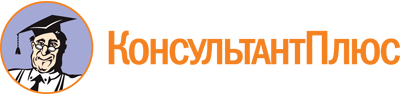 <Письмо> Роспотребнадзора от 10.03.2020 N 02/3853-2020-27
"О мерах по профилактике новой коронавирусной инфекции (COVID-19)"
(вместе с "Рекомендациями по профилактике новой коронавирусной инфекции (COVID-19) среди работников")Документ предоставлен КонсультантПлюс

www.consultant.ru

Дата сохранения: 09.04.2020
 